Signature	  APPLICATION FOR CLUB GAMING PERMIT OR CLUB MACHINE PERMIT(FOR USE BY APPLICANT MEMBERS’ CLUBS AND COMMERCIAL CLUBS)APPLICATION FOR CLUB GAMING PERMIT OR CLUB MACHINE PERMIT(FOR USE BY APPLICANT MEMBERS’ CLUBS AND COMMERCIAL CLUBS)If you are completing this form by hand, please write legibly in block capitals using ink.If you are completing this form by hand, please write legibly in block capitals using ink.To: Licensing Team      Lower Ground Floor      Barking Town Hall      1 Town Square      IG11 7LU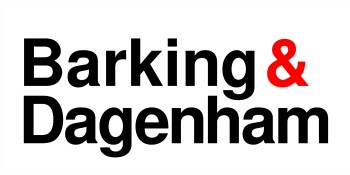 SECTION A – Type of Application1.  Please indicate type of application by ticking one of the boxes below:  Application for a club gaming permit  Application for a club machine permit  Application to renew a club gaming permit  Application to renew a club machine permit SECTION A – Type of Application1.  Please indicate type of application by ticking one of the boxes below:  Application for a club gaming permit  Application for a club machine permit  Application to renew a club gaming permit  Application to renew a club machine permit SECTION B – Fast-track Procedure[to apply under the fast-track procedure, the applicant must be the holder of a club premises certificate under section 72 of the Licensing Act 2003]2.  Please indicate if this application is made under the fast-track procedure [tick as appropriate]:                                                 Yes   No   3.  If the answer to question 2 is ‘Yes’, please complete the declaration below:‘I hereby certify that the applicant for a permit is the holder of a club premises certificate under section 72 of the Licensing Act 2003’Full Name	       SignatureCapacity             SECTION B – Fast-track Procedure[to apply under the fast-track procedure, the applicant must be the holder of a club premises certificate under section 72 of the Licensing Act 2003]2.  Please indicate if this application is made under the fast-track procedure [tick as appropriate]:                                                 Yes   No   3.  If the answer to question 2 is ‘Yes’, please complete the declaration below:‘I hereby certify that the applicant for a permit is the holder of a club premises certificate under section 72 of the Licensing Act 2003’Full Name	       SignatureCapacity             If the answer to question 2 is ‘Yes’ relevant documentation must be provided – see SECTION GSECTION C – Details of the Applicant4.  Name of applicant      5.  Address (including postcode) of premises on which the applicant operates[any gaming or gaming machines authorised by a relevant permit must take place or be located on these premises]SECTION D – Information about the Applicant6. Is the applicant established with the purpose of functioning only for a limited period of time?                                                                                                                             Yes   No 7.  Does the applicant have at least 25 individual members?                             Yes   No 8.  Is the applicant established and conducted for the benefit of its members?  Yes   No 9.  Is the applicant established or conducted as a commercial enterprise?        Yes   No 10.  Describe the purpose(s) for which the applicant is wholly or mainly established and conducted11.  If the applicant is established or conducted wholly or mainly for the purpose of the provision of facilities for gaming, please specify the kinds of gamingSECTION E – General information about person completing this application form on behalf of applicant12.  Name       13.  Capacity       14.  Address (including postcode)SECTION F – Contact details for correspondence associated with this application15.  Please tick one box as appropriate:	Address in section C  	Address in section E  	Address below  :Address (including postcode)Telephone number      E-mail address (if the applicant is happy for correspondence in relation to this application to be sent via e-mail)      SECTION G – Declaration27.  Please complete the following declarations and checklist:I [full name]      a. make this application on behalf of the applicant and have authority to act on behalf of the applicant.b. confirm that I am aware of any relevant provision of a code of practice issued by the Gambling Commission under section 24 of the Gambling Act 2005 about the location and operation of a gaming machine.c. confirm that I am aware that the permit to which this application relates will be subject to the relevant conditions specified in section 271 or 273 of the Gambling Act 2005.d.  confirm that I am aware that (unless this application is made under the fast-track procedure) the applicant must send a copy of this application and any accompanying documents to the Gambling Commission and the chief officer of police (or chief constable in Scotland) within a period of seven days beginning on the date this application is made.e.  confirm that, to the best of my knowledge, the information contained in this application is true.  I understand that it is an offence under section 342 of the Gambling Act 2005 to give information which is false or misleading in, or in relation to, this application.Checklist [tick as appropriate]: Payment of the appropriate fee has been made. A copy of the existing club gaming permit or club machine permit is enclosed [applications to renew a permit only]    The applicant’s club premises certificate issued under section 72 of the Licensing Act 2003 is enclosed [if the applicant has completed the declaration in section C]Date		     Capacity	     